2020年5月仪征市公开招聘事业单位工作人员面试考点地图考点名称：仪征市实验中学考点地址：仪征市前进路106号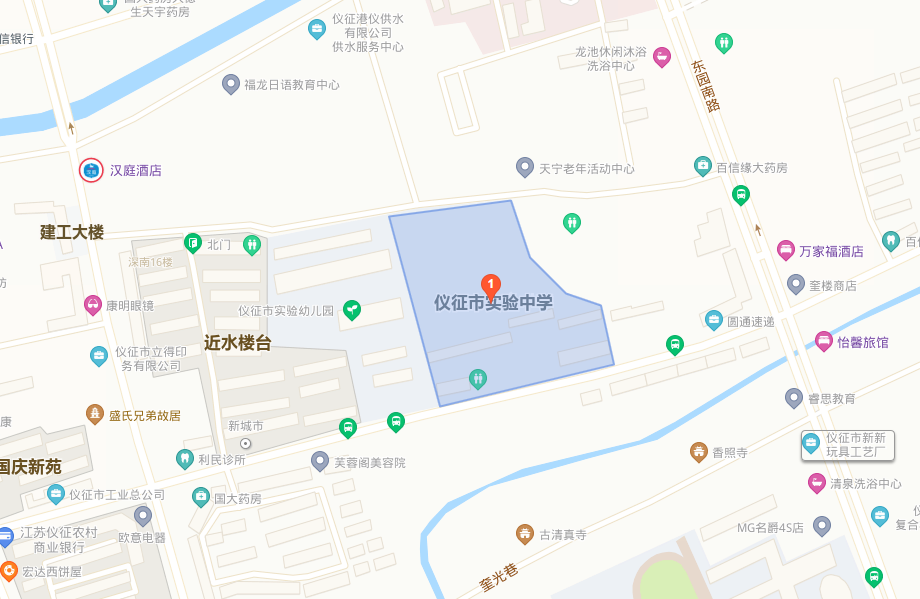 